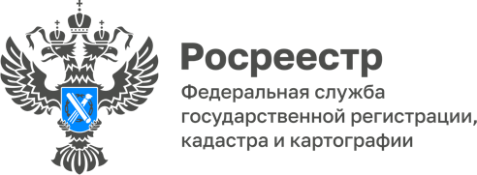 Сведений о границах особо охраняемых природных территорий в ЕГРНстало большеВ реестр недвижимости внесены границы природных заказников «Чулымский» и «Пушкариха», расположенные в Красноярском крае. Государственный биологический заказник краевого значения «Чулымский» образован постановлением Совета администрации Красноярского края от 09.11.2006 №342-п. Площадь заказника составляет 15 582,7153 га, расположен в Тюхтетском районе. Организован с целью охраны и воспроизводства популяции ценных видов рыб, занесенных в Красные книги Российской Федерации и Красноярского края, а также охраны водного комплекса реки Чулым в границах Тюхтетского муниципального района.Государственный природный заказник краевого значения «Пушкариха» образован постановлением Правительства Красноярского края от 30.07.2013 №366-п. Площадь заказника -  21,27 тыс. га, расположен в Балахтинском районе Красноярского края вдоль береговой линии Красноярского водохранилища. Здесь охраняют и следят за воспроизводством косули сибирской ужуро-чулымо-новоселовской субпопуляции. На территории также обитают редкие и находящиеся под угрозой исчезновения виды животных, занесенные в Красную книгу Российской Федерации и Красноярского края.Руководитель Управления Росреестра по Красноярскому краю Татьяна Голдобина: «Внесение в государственный реестр недвижимости сведений о границах особо охраняемых природных территорий обеспечивает, в первую очередь, защиту природной среды, биоресурсов заповедных территорий, а также минимизирует риск ведения незаконной хозяйственной деятельности в их границах». Материал подготовленУправлением Росреестра по Красноярскому краю Контакты для СМИ: тел.: (391)2-226-756 е-mail: pressa@r24.rosreestr.ru«ВКонтакте» http://vk.com/to24.rosreestrTelegram https://t.me/Rosreestr_krsk24Одноклассники https://ok.ru/to24.rosreestrRuTube https://rutube.ru/channel/30409991/